Laatija: TEMVastauksen määräpäivä: 06.07.2015Hankintalain kokonaisuudistuksen valmisteluryhmän mietintöSisältöJohdanto, Tausta, Tavoitteet	2Jakelu, Vastausohjeet vastaanottajille	2Aikataulu, Vastuuvalmistelijan yhteystiedot:	6Asiasanat, Linkit	6Valmisteluryhmän mietinnöstä lausuminen  Lausunnonantajia pyydetään täyttämään alla olevat kohdat joko valitsemalla haluttu vaihtoehto tarjotuista vaihtoehdoista tai täyttämällä vastauksille varattu tyhjä tekstikenttä. Mikään kohta ei ole pakollinen, joten lausunnonantaja saa itse päättää, mihin kohtiin se haluaa syöttää tietoa. Lausunnon antaminen on jaettu mietinnön sisältönä olevan hallituksen esityksen luonnoksen mukaisesti lukuihin ja niiden teemoihin.	6Yleisperustelut	61. Nykytila	72. Mietinnössä esitetty hankintalakien systematiikka ja rakenne	73. Vaikutusarviointi	74. Hankintojen valvonta ja neuvonta	85. Muu lausuminen yleisperusteluista	9Mietinnön lakiehdotukset	9Julkisista hankinnoista ja käyttöoikeussopimuksista annettu laki	91 luku - Lain tarkoitus, periaatteet ja määritelmät	92 luku - soveltamisala	103 luku -yhteishankinnat ja hankintojen varaaminen	124 luku - kynnysarvot&nbsp; ja hankinnan ennakoidun arvon laskeminen	125 luku - hankintamenettelyt	147 Luku - velvollisuus ilmoittaa hankinnoista ja ilmoittamismenettely	168 luku - tietojenvaihto	169 Luku - hankinnan valmistelu, tarjouspyyntö ja hankinnan kohteen kuvaus	1710 luku - ehdokkaiden ja tarjoajien valinta sekä tarjouksen valinta	1811 luku - kansalliset menettelyt	2012 luku - sosiaali- ja terveyspalveluhankinnat sekä muut erityiset palveluhankinnat	2013 luku - julkiset käyttöoikeussopimukset	2014 luku - hankintaa koskevat päätökset ja hankintasopimus	2115 luku - oikeussuojakeinot	2116 luku - erinäiset säännökset	21Muuta lausuttavaa mietinnön hankintalakiehdotuksesta	22Laki vesi- ja energiahuollon, liikenteen ja postipalvelujen alalla toimivien yksiköiden hankinnoista (ns. erityisalojen hankintalaki)	22Laki rikosrekisterilain 6 §:n muuttamisesta	22Muut näkemykset mietinnöstä	23Johdanto, Tausta, TavoitteetJohdantoHankintalain kokonaisuudistuksen valmisteluryhmän mietinnössä ehdotetaan säädettäväksi uusi laki julkisista hankinnoista ja käyttöoikeussopimuksista (hankintalaki), joka korvaisi vuoden 2007 hankintalain, hankinta-asetuksen sekä vuoden 2011 lain sähköisestä huutokaupasta ja dynaamisesta hankintajärjestelmästä. Laissa säädettäisiin edelleen julkisten viranomaisten ja muiden lain soveltamisalaan kuuluvien yksiköiden hankintojen kilpailuttamismenettelyistä ja niihin liittyvistä oikeusturvakeinoista. Samassa yhteydessä ehdotetaan säädettäväksi vastaavat kilpailuttamismenettelyt kattava laki vesi- ja energiahuollon sekä liikenteen ja postipalvelujen alalla toimivien yksiköiden hankinnoista ja käyttöoikeussopimuksista (erityisalojen hankintalaki), joka korvaisi vuoden 2007 erityisalojen hankintalain.
 
Mietinnön valmisteluryhmään ovat kuuluneet puheenjohtaja työ- ja elinkeinoministeriöstä ja jäseninä edustajat valtiovarainministeriöstä, sosiaali- ja terveysministeriöstä, Elinkeinoelämän keskusliitto EK:sta, Suomen Yrittäjät ry:stä, Suomen Ammattiliittojen Keskusjärjestö SAK:sta, Toimihenkilökeskusjärjestö STTK ry:stä, Suomen Kuntaliitto ry:stä, SOSTE Suomen Sosiaali ja terveys ry:stä ja Hansel Oy:stä.
 
Hallituksen esitys on tarkoitus antaa eduskunnalle syksyllä 2015. Lait on tarkoitettu tulemaan voimaan viimeistään 18.4.2016, jolloin direktiivien voimaansaattamisaika päättyy.TaustaEuroopan komissio antoi joulukuussa 2011 kolme julkisia hankintoja ja käyttöoikeussopimuksia koskevaa direktiiviehdotusta, jotka hyväksyttiin 18 päivänä huhtikuuta 2014 (2014/23/EU, 2014/24/EU ja 2014/25/EU). Työ- ja elinkeinoministeriö asetti 11 päivänä marraskuuta 2013 julkisia hankintoja ja käyttöoikeussopimuksia koskevan lainsäädännön kokonaisuudistusta varten ohjausryhmän sekä valmistelusta vastaavan työryhmän, joiden toimikausi päättyi 30.5.2015. Valmisteluryhmä luovutti 13.5.2015 työministerille työnsä tuloksena syntyneen mietinnön.TavoitteetLausuntopyynnön tavoitteena on saada tietoon laajasti näkemyksiä työryhmän mietinnön sisällöstä, erityisesti asetettujen kysymysten osalta, hallituksen esityksen laatimisen pohjaksi.Jakelu, Vastausohjeet vastaanottajilleJakelu:Vastausohjeet vastaanottajilleLausunnot pyydetään antamaan ensisijaisesti tämän palvelun kautta viimeistään maanantaina 6.7.2015. Halutessanne voitte vaihtoehtoisesti toimittaa lausunnon sähköpostitse työ- ja elinkeinoministeriöön osoitteiseen kirjaamo(at)tem.fi word-, pdf-, rtf- tai openoffice (odt)-tiedostona. Lausuntoa ei tarvitse lähettää postitse.  Lausunnon voi antaa kuka tahansa.
 
Lausuntopyynnön asianumero on TEM/2221/00.04.01/2013. 
 
Lausuntopyyntö ja luonnos hallituksen esitykseksi löytyvät pdf-tiedostoina kohdasta "Asiasanat, linkit, liitteet". Lausuntopyyntö löytyy lisäksi työ- ja elinkeinoministeriön verkkosivuilta.Aikataulu, Vastuuvalmistelijan yhteystiedot:AikatauluLausunto tulee toimittaa tämän palvelun kautta tai edellä vastausohjeissa kuvatulla tavalla työ- ja elinkeinoministeriön kirjaamoon viimeistään maanantaina 6.7.2015.Vastuuvalmistelijan yhteystiedot:Vanhempi hallitussihteeri Markus Ukkola, työ- ja elinkeinoministeriö. Puh. 029 504 7018, markus.ukkola(at)tem.fi
Ylitarkastaja Tarja Sinivuori-Boldt, työ- ja elinkeinoministeriö. Puh. 029 504 7014, tarja.sinivuori-boldt(at)tem.fiAsiasanat, LinkitAsiasanatjulkiset hankinnat, erityisalojen hankintalaki, hankintalaki, käyttöoikeussopimukset, hankintadirektiiviLinkithttps://www.tem.fi/ajankohtaista/vireilla/lausuntopyynnot/lausuntopyynto_hankintalain_kokonaisuudistuksen_valmisteluryhman_mietinto - Linkki työ- ja elinkeinoministeriön verkkosivuille lausuntopyyntöön ja mietintöön.Liitteet:Valmisteluryhmän mietinnöstä lausuminen  Lausunnonantajia pyydetään täyttämään alla olevat kohdat joko valitsemalla haluttu vaihtoehto tarjotuista vaihtoehdoista tai täyttämällä vastauksille varattu tyhjä tekstikenttä. Mikään kohta ei ole pakollinen, joten lausunnonantaja saa itse päättää, mihin kohtiin se haluaa syöttää tietoa. Lausunnon antaminen on jaettu mietinnön sisältönä olevan hallituksen esityksen luonnoksen mukaisesti lukuihin ja niiden teemoihin.YleisperustelutTässä osiossa on mahdollista lausua mietinnön yleisperusteluja koskevista luvuista ja niiden sisällöstä.1. Nykytila Mietinnön nykytilaa koskevassa luvussa esitellään ja arvioidaan hankintalain sisällön, soveltamisen ja käytännön hankintatoimen nykytilaa. Lukuun sisältyy myös EU-oikeuden sekä kansainvälisen vertailun osiot.Näkemykset mietinnön nykytilaa koskevasta luvusta:2. Mietinnössä esitetty hankintalakien systematiikka ja rakenneMietinnön 3 luvussa käsitellään siinä esitettyä hankintalakien rakennetta ja systematiikkaa. EU:n uudet kolme hankinta- ja käyttöoikeussopimusdirektiiviä esitetään pantavaksi täytäntöön kansallisessa laissa kahtena lakina: hankintalaki ja erityisalojen hankintalaki. Käyttöoikeussopimuksia koskevan direktiivin määräykset ehdotetaan täytäntöönpantaviksi hankintalakien sisällä omissa luvuissaan. Voimassa olevan hankinta-asetuksen ilmoittamista ja viestintää koskevat säännöt ehdotetaan sisällytettäviksi hankintalakeihin. EU-kynnysarvon alittavista hankinnoista, sosiaali- ja terveyspalveluhankinnoista ja muista erityisistä hankinnoista ehdotetaan säädettäviksi omissa luvuissaan hankintalakien sisällä.Näkemykset mietinnön ehdotuksista koskien lakien systematiikkaa ja rakennetta:3. VaikutusarviointiMietinnön luvussa 4 käsitellään sen sisältämien ehdotusten vaikutuksia. Luvussa arvioidaan muun muassa vaikutuksia yrityksiin, viranomaisiin, hallinnolliseen taakkaan sekä ympäristöön ja yhteiskuntaan. Myös kansallisten kynnysarvojen nostamisen vaikutuksia on arvioitu luvussa. Osa vaikutusarvioinnista on vielä tekemättä mietinnössä.

Hankintayksiköitä edustavia lausunnonantajia pyydetään lausumaan erityisesti mietinnön lakiehdotusten vaikutuksista hankintayksiköiden hallinnolliseen taakkaan, hankinnoista ilmoittamisen määrän vähenemiseen sekä lain kansalliset kynnysarvot alittavien ns. pienhankintojen toteuttamisen tapoihin.

Tarjoajia, ehdokkaita ja toimittajia edustavia lausunnonantajia pyydetään lausumaan erityisesti mietinnön lakiehdotusten vaikutuksista liiketoimintamahdollisuuksiin, julkisten hankintojen houkuttelevuuteen ja hallinnolliseen taakkaan sekä markkinoiden toimintaan yleisesti.

Kansalaisjärjestöjä sekä muita kuin hankintayksiköitä ja tarjoajia edustavia lausunnonantajia pyydetään lausumaan erityisesti mietinnön vaikutuksista julkisten hankintojen laatuun, sekä ympäristö- ja yhteiskuntavaikutuksista.Näkemykset mietinnön ehdotusten vaikutuksista sekä näkemykset mietinnön vaikutusarviointia koskevasta luvusta (mm. mitä puuttuu ja onko vaikutuksia arvioitu mielestänne oikein):4. Hankintojen valvonta ja neuvontaMietinnön luvuissa 2.3.10, 2.3.11, 3.4.10 sekä 3.4.11 käsitellään julkisten hankintojen ja hankintalainsäädännön valvontaa ja neuvontaa. Uudet EU:n hankintadirektiivit edellyttävät, että jokaisessa jäsenvaltiossa on valvonnan järjestelmä, jossa valvonnan tulokset voidaan viedä eteenpäin ja julkaista. Mietinnössä esitetään, että Suomessa nykyisin oleva valvonnan järjestelmä on riittävä täyttämään hankintadirektiivien vaatimukset ja valvonnan muut tarpeet.

Hankintadirektiivit edellyttävät myös hankintalainsäädännön neuvonnan olemassaoloa kaikissa jäsenvaltioissa. Mietinnössä ehdotetaan, että työ- ja elinkeinoministeriö  rahoittaa neuvontaa valtionavustuslain mukaisesti siten, että direktiivien vaatimukset neuvonnasta täyttyvät.Perustelut edellä esitetylle näkemykselle
 Näkemykset mietinnön julkisten hankintojen neuvontaa koskevasta teemasta:

 5. Muu lausuminen yleisperusteluistaMuut näkemyksenne yleisperusteluja koskevista mietinnön luvuista 1-5:Mietinnön lakiehdotuksetTässä osiossa on mahdollista lausua itse lakiehdotuksista teemoittain. Lausunnonantajia pyydetään antamaan näkemyksensä kunkin teeman osalta erikseen. Näkemyksiä voi antaa myös kyseisiä lakiehdotuksia koskevista yksityiskohtaisista perusteluista.Julkisista hankinnoista ja käyttöoikeussopimuksista annettu laki1 luku - Lain tarkoitus, periaatteet ja määritelmätMietinnön sisältämän lakiehdotuksen 1 luvussa säädettäisiin lain tarkoituksesta, periaatteista ja määritelmistä kuten hankintasopimuksesta, käyttöoikeussopimuksesta ja hankintayksiköistä. 
 Näkemykset ehdotetun hankintalain tarkoitusta, periaatteita ja määritelmiä koskevista säännöksistä:2 luku - soveltamisalaMietinnön sisältämän lakiehdotuksen 2 luvussa säädettäsiin hankintalain soveltamisalasta ja sen rajauksista. 2 lukuun sisältyvät säännökset myös sekamuotoisista sopimuksista, sidosyksikkösuhteesta, hankinnoista toiselta hankintayksiköltä, puolustus- ja turvallisuushankinnoista sekä julkisten hankintojen kansainvälisestä ulottuvuudesta.
 Perustelut edellä tehdylle valinnalle sekä muun tavan kuvausPerustelut edellä tehdylle valinnalle:Perustelut edellä tehdylle valinnalle:Näkemykset ehdotetun lain muista soveltamisalaa ja sen rajauksia koskevista säännöksistä:3 luku -yhteishankinnat ja hankintojen varaaminenMietinnön sisältämän lakiehdotuksen 3 luvussa säädettäisiin yhteishankinnoista muun muassa yhteishankintayksikköä käyttäen.  Luvussa säädettäisiin myös hankintojen varaamisesta työohjelmien puitteissa toteutettaviksi ja tarjouskilpailuun osallistumisen rajoittamisesta vammaisia henkilöitä tai muita heikommassa asemassa olevia henkilöitä työllistäville toimittajille.
 Näkemykset yhteishankintoja ja hankintojen varaamista koskevista säännöksistä:4 luku - kynnysarvot&nbsp; ja hankinnan ennakoidun arvon laskeminenMietinnön sisältämän lakiehdotuksen 4 luvussa säädettäisiin EU-kynnysarvoista ja kansallisista kynnysarvoista sekä tähän liittyen hankinnan ja käyttöoikeussopimuksen ennakoidun arvon laskemisesta. Mietinnössä esitetään kansallisten kynnysarvojen nostamista siten, että tavara- ja palveluhankintojen kynnysarvo nostettaisiin 30 000 eurosta 60 000 euroon, sosiaali- ja terveyspalveluhankintojen sekä muiden erityisten hankintojen kynnysarvo nostettaisiin 100 000 eurosta 300 000 euroon, palveluja koskevien käyttöoikeussopimusten kynnysarvo nostettaisiin 30 000 eurosta 500 000 euroon ja käyttöoikeusurakoiden kynnysarvo nostettaisiin 150 000 eurosta 500 000 euroon. Rakennusurakoiden ja eräiden koulutuspalveluiden kansalliset kynnysarvot ehdotetaan pysytettäviksi nykytasolla.Mahdolliset perustelut näkemykselle ja mahdollinen näkemyksenne tavara- ja palveluhankintojen kansalliseksi kynnysarvoksi perusteluineen:Mahdolliset perustelut näkemykselle ja mahdollinen näkemyksenne sosiaali- ja terveyspalveluhankintojen sekä eräiden muiden palveluhankintojen kansalliseksi kynnysarvoksi perusteluineen:Mahdolliset perustelut näkemykselle ja mahdollinen näkemyksenne palveluja koskevien käyttöoikeussopimusten kansalliseksi kynnysarvoksi perusteluineen:Mahdolliset perustelut näkemykselle ja mahdollinen näkemyksenne käyttöoikeusurakoiden kansalliseksi kynnysarvoksi perusteluineen:Näkemyksenne rakennusurakoiden ja eräiden koulutuspalveuhankintojen kansallisen kynnysarvon tasosta:Muut näkemyksenne kynnysarvoja ja ennakoidun arvon laskemista koskevista säännöksistä:5 luku - hankintamenettelytMietinnön sisältämän lakiehdotuksen 5 luvussa säädettäisiin hankintamenettelyistä. Keskeisimmät muutokset koskevat neuvottelumenettelyn käyttöalan laajentamista ja neuvottelujen kulun säännösten täsmentämistä sekä dynaamisen hankintajärjestelmän virtaviivaistamista. Mietintöön sisältyy myös kaksi uutta hankintamenettelyä: innovaatiokumppanuus sekä sähköiset luettelot.Näkemykset avoimen ja rajoitetun menettelyn säännöksistä:Näkemykset neuvottelumenettelyä ja kilpailullista neuvottelumenettelyä koskevista säännöksistä:Näkemykset suorahankintaa ja suorahankintaa lisätilauksissa koskevista säännöksistä:Näkemykset innovaatiokumppanuutta koskevista säännöksistä:Näkemykset puitejärjestelyä koskevista säännöksistä:Näkemykset sähköistä huutokauppaa ja dynaamista hankintajärjestelmää koskevista säännöksistä:Näkemykset sähköistä luetteloa koskevista säännöksistä:Näkemykset suunnittelukilpailua koskevista säännöksistä:Näkemykset tarjousten ja osallistumishakemusten jättämisen vähimmäismääräaikoja koskevista säännöksistä:7 Luku - velvollisuus ilmoittaa hankinnoista ja ilmoittamismenettelyMietinnön sisältämän lakiehdotuksen 7 luvussa säädettäisiin hankinnoista ilmoittamisen velvoitteesta sekä ilmoittamisen yksityiskohdista.Näkemykset 7 luvun hankinnoista ilmoittamista koskevista säännöksistä:8 luku - tietojenvaihtoMietinnön sisältämän lakiehdotuksen 8 luvussa säädettäisiin hankintamenettelyn tietojenvaihdosta ja viestinnästä. Mietinnössä ehdotetaan muutettavaksi hankintalakia siten, että viimeistään vuonna 2018 kaikkien hankintayksiköiden tulee siirtyä täysin sähköiseen tietojenvaihtoon hankintamenetelyissä. Tämä tarkoittaa esimerkiksi tarjouspyyntöasiakirjojen asettamista sähköisesti kaikkien saataville verkossa sekä tarjousten ja osallistumishakemusten sähköistä vastaanottamista. Hankinta-asetuksen viestintää koskevat säännökset tuotaisiin hankintalain 8 lukuun. 8 lukuun sisältyisi myös nykyistä tarkemmat säännökset tietoturvallisuudesta.Näkemykset 8 luvun tietojenvaihtoa koskevista säännöksistä:9 Luku - hankinnan valmistelu, tarjouspyyntö ja hankinnan kohteen kuvausMietinnön sisältämän lakiehdotuksen 9 luvussa säädettäisiin hankinnan valmistelusta ja markkinakartoituksesta, tarjouspyyntöasiakirjojen laatimisesta ja sisällöstä sekä niiden asettamisesta saataville sekä edelleen hankinnan kohteen kuvauksesta muun muassa ympäristö- ja muiden merkkien avulla. Lukuun sisältyy säännöksiä myös hankinnan jakamisesta, jonka sääntelyn tarkoituksena on edistää erityisesti pienten ja keskisuurten yritysten ja yhteisöjen osallistumismahdollisuuksia julkisissa hankinnoissa.


Lakiehdotuksen 9 lukuun sisältyvät myös säännökset alihankinnoista. Mietinnössä ehdotetaan muun muassa hankintayksikön pääsopimuskumppanin alihankkijoiden yksilöimistä ja ilmoittamista hankintayksikölle tietyissä hankinnoissa. Mietinnön lakiehdotuksissa myös mahdollistettaisiin ja tietyissä tilanteissa velvoitettaisiin hankintayksikkköä vaatimaan alihankkijan korvaamista.Näkemykset 9 luvun hankinnan valmistelua, tarjouspyyntöä sekä hankinnan kohteen kuvausta (ml. vaihtoehtoiset tarjoukset) koskevista säännöksistä:Näkemykset 9 luvun hankinnan jakamista koskevista säännöksistä:Näkemykset 9 luvun alihankintaa koskevista säännöksistä:10 luku - ehdokkaiden ja tarjoajien valinta sekä tarjouksen valintaMietinnön sisältämän lakiehdotuksen 10 luvussa säädettäisiin ehdokkaita ja tarjojia koskevista poissulkemisperusteista, hankintayksikön asettamista soveltuvuusvaatimuksista sekä ehdokkaiden ja tarjoajien ns. korjaavista toimenpiteistä. Lukuun sisältyvät säännökset myös soveltuvuusvaatimuksia ja poissulkemisperusteita koskevista selvityksistä ja ns. yhteisestä eurooppalaisesta hankinta-asiakirjasta, joka toimisi välineenä esittää vaatimusten alustava täyttyminen.  Luvussa säädettäisiin edelleen e-Certis- hakemistosta, ympäristöasioiden hallinta- ja laadunvarmistustoimenpiteistä, ehdokkaan ja tarjoajan oikeudellisesta muodosta sekä tarjouskilpailuun osallistumisesta ryhmittymänä ja muiden yksiköiden voimavarojen käytöstä.

Toimittajia koskevien kriteerien ohella luvussa säädettäisiin myös tarjousten valinnasta kokonaistaloudellisen edullisuuden perusteella, tarjousvertailusta, elinkaarikustannuksista sekä poikkeuksellisen alhaisten tarjousten asemasta. Mietinnön mukaan hankintayksikkö saisi valita, käyttääkö se kokonaistaloudellisen edullisuuden perusteena halvinta hintaa, alhaisimpia kustannuksia tai hinta-laatusuhdetta. Hankintayksikön tulisi kuitenkin perustella ratkaisunsa käyttää perusteena yksinomaan halvinta hintaa.  Hankintadirektiivit antavat jäsenvaltioille  mahdollisuuden myös poistaa kokonaan halvimman hinnan peruste kansallisesta hankintalaista.

Edelleen 10 luvussa ehdotetaan säädettäväksi hankintasopimuksen erityisehdoista.  Lakiehdotuksen mukaan hankintayksikkö voisi asettaa sosiaalisiin tai ympäristönäkökohtiin liittyviä vaatimuksia hankintasopimuksen toteuttamiselle. Erityisehtoja koskevassa lainkohdassa olisi lisäksi Maailman työjärjestön yleissopimuksen 94 mukaisesti vaatimukset siitä, että valtion keskushallintoviranomaisen ja tarjouskilpailun voittaneen tarjoajan väliseen hankintasopimukseen olisi kirjattava ehto, jonka mukaan Suomessa toteutettavassa hankintasopimukseen sisältyvässä työssä on noudatettava vähintään niitä työsuhteen vähimmäisehtoja, joita Suomen lain ja työehtosopimusmääräysten mukaan on noudatettava samanlaatuisessa työssä. Mainittua ehdon kirjaamisvelvoitetta ulotettaisiin mietinnön mukaan myös muihin hankintayksiköihin silloin, kun kyse on rakennusurakoita koskevista hankintasopimuksista.
 Näkemykset poissulkemisperusteita, soveltuvuusehtoja ja niiden selvityksiä koskevista säännöksistä:Näkemykset muista tarjouksen valintaa koskevista säännöksistä (ml. elinkaarikustannukset):Muita näkemyksiä 9 luvun säännöksistä:11 luku - kansalliset menettelytMietinnön sisältämän lakiehdotuksen 11 luvussa säädettäisiin EU-kynnysarvot alittavien ja kansalliset kynnysarvot ylittävien ns. kansallisten hankintojen menettelysäännöistä. Menettelysääntöjä yksinkertaistettaisiin ja väljennettäisiin voimassa olevaan hankintalakiin verrattuna siten, että hankintayksikkö voisi esimerkiksi valita melko vapaasti käytettävän hankintamenettelyn.Näkemyksenne 11 luvun kansallisia hankintoja koskevista menettelysäännöistä:12 luku - sosiaali- ja terveyspalveluhankinnat sekä muut erityiset palveluhankinnatMietinnön sisältämän lakiehdotuksen 12 luvussa säädettäisiin hankintalain kynnysarvon ylittävistä sosiaali- ja terveyspalveluhankinnoista sekä muista erityisistä palveluhankinnoista, jotka on määritelty lain liitteissä. Lakiehdotuksen 12 luvun 107 §:ssä kiinnitettäisiin erityistä huomiota sosiaali- ja terveyspalveluhankintojen laatuun, sosiaali- ja terveyspalvelujen muun lainsäädännön noudattamiseen, palvelujen jatkuvuuteen sekä palvelujen asiakkaiden kuulemiseen.Näkemykset 12 luvun sosiaali- ja terveyspalveluhankintoja sekä muita erityisiä palveluhankintoja koskevista säännöksistä:13 luku - julkiset käyttöoikeussopimuksetMietinnön sisältämän lakiehdotuksen 13 luvussa säädettäisiin lain 5 §:ssä määriteltyjen ja lain kynnysarvot ylittävien käyttöoikeussopimusten kilpailuttamissäännöistä.Näkemykset 13 luvun käyttöoikeussopimuksiin sovellettavista menettelysäännöistä:14 luku - hankintaa koskevat päätökset ja hankintasopimusMietinnön sisältämän lakiehdotuksen 14 luvussa säädettäisiin hankintapäätöksen tekemisestä, tiedoksiantamisesta, odotusajasta, hankintaoikaisusta sekä hankintasopimuksen tekemisestä ja hankintasopimuksen muuttamisesta sopimuskauden aikana. Lukuun sisältyy myös hankintasopimuksen purkamista koskeva uusi lainkohta. Mietinnössä kevennettäisiin hankintapäätöksen perusteluvelvollisuutta, laajennettaisiin hankintaoikaisun käyttöalaa voimassa olevaan hankintalakiin nähden sekä säädettäisiin nykyistä laajemmin ja täsmällisemmin hankintasopimuksen muuttamisesta sopimuskaudella.Näkemykset 14 luvun hankintapäätöstä ja hankintasopimusta koskevista säännöksistä:15 luku - oikeussuojakeinotMietinnön sisältämän lakiehdotuksen 15 luvussa säädettäisiin julkisten hankintojen oikeussuojakeinoista. Mietinnössä muutettaisiin oikeussuojajärjestelmää muun muassa siten, että markkinaoikeuden päätöksestä valittaminen korkeimpaan hallinto-oikeuteen edellyttäisi valituslupaa. Muutosehdotuksen yhteyksiä perustuslakiin on käsitelty muualla mietinnössä.Näkemykset 15 luvun oikeussuojakeinoja koskevista säännöksistä:16 luku - erinäiset säännöksetMietinnön sisältämän lakiehdotuksen 16 luvussa säädettäisiin hankintasopimusten säilyttämisestä, komissiolle toimitettavasta seurantaraportista sekä lain voimaantulosta.Näkemykset 16 luvun erinäisistä säännöksistä:Muuta lausuttavaa mietinnön hankintalakiehdotuksestaMuuta lausuttavaa julkisia hankintoja ja käyttöoikeussopimuksia koskevasta lakiehdotuksesta:Laki vesi- ja energiahuollon, liikenteen ja postipalvelujen alalla toimivien yksiköiden hankinnoista (ns. erityisalojen hankintalaki)Valmisteluryhmän mietintöön sisältyy myös erityisalojen hankintalain hallituksen esityksen luonnos. Lakiesitykseen sisältyisivät useimmat viranomaissektorin yleisen hankintalain uudistuksista ja uusista tavoitteista. Erityisalojen hankintalakia sovellettaisiin samoihin toimialoihin kuin voimassa olevassa hankintalaissa. Erityisesti lain soveltamisalaa ja määritelmiä koskevissa luvuissa on voimassa olevaan erityisalojen hankintalakiin nähden enemmän informaatiota. Erityisalojen hankintalaissa pysytettäisiin mietinnön mukaan voimassa olevan erityisalojen hankintalain yksi ainoa EU-kynnysarvojen taso. Erityisalojen hankintalaissa olisi edelleen tiettyjä hankintalakiin nähden väljempiä menettelysäännöksiä muun muassa neuvottelumenettelyä sekä puitejärjestelyjä koskien.Näkemykset erityisalojen hankintalakia koskevista säännöksistä:Laki rikosrekisterilain 6 §:n muuttamisestaMietinnön sisältämässä lakiehdotuksessa esitetään rikosrekisterilain 6 §:ää muutettavaksi siten, että tarjouskilpailuun voittaneen tarjoajan johto- ja valvontahenkilöt saisivat itseään koskevat ja hankintalainsäädännön poissulkemisperusteisiin liittyvät tiedot rikosrekisteristä oikeusrekisterikeskuksen kautta. Rikosrekisteriote voitaisiin myös luovuttaa hankintayksikölle poissulkemisperusteiden käsilläolon selvittämistä varten. Velvollisuus vaatia rikosrekisteritietoja tarjouskilpaliun voittajalta koskisi vain EU-kynnysarvon ylittäviä hankintoja. Lakiehdotuksella olisi vaikutuksia muun muassa oikeusrekisterikeskuksen työmäärään.Näkemykset rikosrekisterilain muuttamista koskevista säännöksistä:Muut näkemykset mietinnöstäTähän on mahdollista kirjoittaa muita näkemyksiä hankintalain kokonaisuudistuksen valmisteluryhmän mietinnöstä:Aalto-yliopistoAkavaAkavan erityisalatA-klinikkasäätiöAKTAsianajajaliittoAskolan kuntaAutismisäätiöEETU ryEKEläkeläiset ryEnsi- ja turvakotien liittoEpilepsialiittoESKOT ryEspoon ammattioppilaitos OmniaEspoon kaupungin hankintakeskusEspoon kaupunkiFinaviaFinnwatchFortumHaltikHarmaan talouden selvitysyksikkö/ Janne MarttinenHarvinaiset -verkostoHAUSHelsingin Diakonissalaitoksen säätiöHelsingin Energia OyHelsingin ja Uudenmaan sairaanhoitopiirin kuntayhtymä HUSHelsingin kaupungin hankintakeskusHelsingin kaupunkiHelsingin seudun liikenne- kuntayhtymä HSLHelsingin seudun ympäristöpalvelut - kuntayhtymä HSYHelsingin yliopistoJHLJoensuun kaupunkiJytyJyväskylän Energia OyJyväskylän kaupunkiJätelaitosyhdistys JLYKainuun sosiaali-ja terveydenhuollon kuntayhtymä (perusterveydenhuolto, shp ja ehp)Kalajoen kaupungin viemärilaitosKehitysvammaisten palvelusäätiöKehitysvammaisten tukiliitto ryKELAKeravan kaupunkiKHOKiinteistötyönantajat ryKKKKKVKL-Kuntahankinnat OyKuurojen palvelusäätiöLappeenrannan Energia OyLastensuojelun keskusliittoLiikennevirastoLinja-autoliitoLVMMaaseudun terveys- ja lomahuolto ryMAOMatkailu- ja Ravintolapalvelut MaRa ryMetropolia ammattikorkeakoulu OyMielenterveyden keskusliittoMMMMotivaMP-netMTKMyynnin ja markkinoinnin ammattilaiset MMANuorten Ystävät ryNV-verkostoNäkövammaisten keskusliitto ryOKMOulun Energia OyOulun kaupunkiPalkeetPalta ryPALTA ryPAMParkanon kaupunkiPLMPohjois-Karjalan sairaanhoito-ja sosiaalipalvelujen kuntayhtymä PKSSKY (shp ja ehp)PoliisihallitusPostiPROPuolustushallinnon rakennuslaitosPuolustusvoimatPuuteollisuus ryPääesikuntaRaaseporin kaupunkiRajavartiolaitosRakennusliittoRakennusteollisuus RT ryReilu palvelu ryRiihimäen kaupunkiRISERovaniemen kaupunkiRovaniemen koulutuskuntayhtymäSAKSamfundet FolkhälsanSamiSoster rySAMS – Samarbetsförbundet kring funktionshinderSeinäjoen kaupunkiSenaatti-kiinteistötSeutuhankinta Oy KotkaSininauhaliittoSLLSMSosiaalialan Työnantajat rySTMSTTKSuomen KuntaliittoSuomen lääkäriliittoSuomen MielenterveysseuraSuomen puheterapeuttiliittoSuomen YrittäjätSuperSykeTampereen kaupunkiTampereen seudun ammattiopisto TreduTehyTekniikan akateemiset TEKTerveyspalvelualan Liitto ryTrafiTurun vesi- liikelaitosTyrnävän kuntatyö- ja elinkeinoministeriöTyö- ja elinkeinoministeriöTyösyke OyUMVaalan kuntaVaalijalan kuntayhtymä (erityishuolto)ValtiokonttoriValtoriVammaisfoorumiVanhus- ja lähimmäispalvelun liitto ryVanhustyön keskusliittoVantaan kaupungin hankintakeskusVantaan kaupunkiVarsinais-Suomen sairaanhoitopiirin kuntayhtymä VSSHP (shp)VerohallintoVesilaitosyhdistys VVYVMVNHYVNKWWFYlioppilaiden terveydenhoitosäätiöYlä-Savon sosiaali- ja terveydenhuollon kuntayhtymä (yhteistoiminta-alue)YMOnko näkemyksenne mukaan mietinnössä esitetty valvonnan toteuttamistapa riittävä vai tulisiko näkemyksenne mukaan Suomeen perustaa hankintalainsäädännön valvontaa toteuttava elin tai antaa valvontatehtävä olemassaolevalle viranomaiselle?Onko näkemyksenne mukaan mietinnössä esitetty valvonnan toteuttamistapa riittävä vai tulisiko näkemyksenne mukaan Suomeen perustaa hankintalainsäädännön valvontaa toteuttava elin tai antaa valvontatehtävä olemassaolevalle viranomaiselle?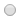 Mietinnön ehdotukset ovat riittäviäValvontaa varten tulisi perustaa uusi viranomainen tai muu elin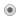 Valvontatehtävä tulisi antaa olemassa olevalle viranomaiselle tai muulle yksikölle, kenelleNykyinen julkisten hankintojen valvontajärjestelmä on  puutteellinen, koska räikeimpiin rikkomuksiin ei aina päästä puuttumaan tehokkaasti. Olemassa oleva julkisten hankintojen oikeussuojajärjestelmä ei poista tarvetta hankintasääntelyn noudattamisen puolueettomaan viranomaisvalvontaan. Oikeusteitse pystytään puuttumaan rikkomuksiin vasta jälkikäteen ja se tulee kaikille osapuolille kalliiksi. Valvontaviranomainen voisi puuttua havaitsemiinsa epäkohtiin jo varhaisemmassa vaiheessa hankintamenettelyä. Nykyinen tuomioistuinoikeusprosessi on hidas ja kallis eikä esim. pk-yrityksillä ole välttämättä resursseja ja uskallusta lähteä hakemaan muutosta sitä kautta. Kilpailuviranomainen valvoo jo nyt, etteivät kunnat riko kilpailulain säännöksiä, joten sama taho voisi valvoa hankintalain noudattamista. Sääntelyn noudattamisen valvontaa tehostamalla saadaan säästöjä hankinta-asioiden juttumäärän vähentyessä markkinaoikeudessa ja korkeimmassa hallinto-oikeudessa. Julkisten hankintojen neuvontaa antava elin tulisi olla puolueeton taho, joka neuvoo sekä hankintayksiköitä että tarjoajia lain soveltamiskysymyksissä.Mietinnön sisältämissä lakiehdotuksissa sidosyksikkösuhteen edellytykset on säädetty hankintadirektiivin mukaisesti sidottuina sidosyksikön markkinoilla toimimisen ja määräysvaltaa käyttäviin hankintayksiköihin kohdistuvan liikevaihdon prosenttiosuuteen kokonaisliikevaihdosta.  Pitäisikö näkemyksenne mukaan hankintalaissa säätää sidosyksikkösuhteestaMietinnön sisältämissä lakiehdotuksissa sidosyksikkösuhteen edellytykset on säädetty hankintadirektiivin mukaisesti sidottuina sidosyksikön markkinoilla toimimisen ja määräysvaltaa käyttäviin hankintayksiköihin kohdistuvan liikevaihdon prosenttiosuuteen kokonaisliikevaihdosta.  Pitäisikö näkemyksenne mukaan hankintalaissa säätää sidosyksikkösuhteestaMietinnössä ehdotetulla tavalla ulosmyynnin prosenttiosuuksien tasosta säätämällä vaijollain muulla tavalla?  Sidosyksikön myynti muille kuin omistajalleen on rajoitettava ainoastaan tilanteisiin, joissa myynti on tilapäistä ja vähäistä. Vähäisyys tässä tilanteessa on määriteltävä siten, että se ei missään tapauksessa voi olla 1 prosenttia enempää sidosyksikön liikevaihdosta. Myynnin muille kuin omistajille on oltava aina luonteeltaan poikkeuksellista ja tilapäistä eikä se voi muodostua pysyväksi.Jos hankintalaissa säädettäisiin sidosyksikkösuhteesta ulosmyynnin prosenttiosuuksien tasosta säätämällä, mikä olisi oikea sallitun ulosmyynnin prosenttimääräinen taso?Jos hankintalaissa säädettäisiin sidosyksikkösuhteesta ulosmyynnin prosenttiosuuksien tasosta säätämällä, mikä olisi oikea sallitun ulosmyynnin prosenttimääräinen taso?0 %10 %20 %Jokin muu, mikäSuomessa julkisen sektorin toiminta on laajaa ja se on levittäytynyt huomattavassa määrin myös avoimille markkinoille toisin kuin monissa muissa Euroopan maissa. Näin ollen korkea prosenttiosuus aiheuttaa merkittäviä kilpailuneutraliteettiongelmia yksityisen ja julkisen elinkeinotoiminnan välille. Direktiviin 20 prosentin ja EU-oikeuskäytännön 10 prosentin suuruiset rajat markkinoille menon sallimisesta johtaisivat siihen, että julkinen sektori voisi jatkaa kilpailun vakavaa vääristämistä  avoimilla markkinoilla. Julkisten yksiöiden liikevaihto on usein kymmeniä tai satoja miljoonia euroja vuodessa, jolloin pienikin muutaman prosentin ulkopuolisen myynnin salliva raja oikeuttaisi julkisen toimijan toimimaan markkinoilla satojentuhansien tai pahimmillaan miljoonien eurojen edestä, mikä vaikuttaisi väistämättä paikallisten ja alueellisten markkinoiden toimivuuteen.Katsotteko, että sidosyksikkösuhdetta ja toiselta hankintayksiköltä tehtyä hankintaa koskevat säännökset ovat tarpeellisia hankintayksiköilleKatsotteko, että sidosyksikkösuhdetta ja toiselta hankintayksiköltä tehtyä hankintaa koskevat säännökset ovat tarpeellisia hankintayksiköilleKylläEiHankinnassa toiselta hankintayksiköltä on kysymys hankinnasta oman organisaation ulkopuolelta, eikä omana työnä tekemisestä tai palvelutuotannon sisäisestä organisoinnista. Verovarojen tehokkaan käytön kannalta on erikoista sallia kunnan ostaa toiselta kunnalta vastiketta vastaan palvelua ilman kilpailuttamista. Kotimarkkinoilla pitää hakea kilpialun kautta uusia toimintatapoja ja parempaa tuottavuutta, eikä mahdollistaa viranomaisten välistä kaupankäyntiä. Sidosyksikkösuhdetta koskevat säännökset ovat tarpeellisia hankintayksiköille, jotta ne tietävät, missä menee raja markkinoille myynnin  (ulosmyynnin)  ja omistajalle "myynnin" välillä. Jos edustatte hankintayksiköitä, aiotteko soveltaa sidosyksikkösuhdetta tai toiselta hankintayksiköltä tehtyä hankintaa koskevaa soveltamisalapoikkeusta tulevaisuudessaJos edustatte hankintayksiköitä, aiotteko soveltaa sidosyksikkösuhdetta tai toiselta hankintayksiköltä tehtyä hankintaa koskevaa soveltamisalapoikkeusta tulevaisuudessaKyllä, missä tilanteessaEiOnko näkemyksenne mukaan tavara- ja palveluhankintoja koskevan kynnysarvon nostaminen mietinnön ehdottamalla tavallaOnko näkemyksenne mukaan tavara- ja palveluhankintoja koskevan kynnysarvon nostaminen mietinnön ehdottamalla tavallaLiian suuri kynnysarvojen korotusRiittävä kynnysarvojen korotusLiian matala kynnysarvojen korotusNykyinen 30.000 euron kynnysarvo on liian matala ja aiheuttaa turhaa byrokratiaa pienemmissä hankinnoissa, joten tavara- ja palveluhankintojen kynnysarvon korottaminen 60.000 euroon vähentää byrokratiaa. Kansallisten menettelysääntöjen merkittävä yksinkertaistaminen vähentää tarvetta kynnysarvojen huomattavaan nostoon.Onko näkemyksenne mukaan sosiaali- ja terveyspalveluhankintoja sekä eräitä muita hankintoja koskevan kynnysarvon nostaminen mietinnön ehdottamalla tavallaOnko näkemyksenne mukaan sosiaali- ja terveyspalveluhankintoja sekä eräitä muita hankintoja koskevan kynnysarvon nostaminen mietinnön ehdottamalla tavallaLiian suuri kynnysarvojen korotus
 Riittävä kynnysarvojen korotusLiian matala kynnysarvojen korotusOnko näkemyksenne mukaan palveluja koskevien käyttöoikeussopimusten kynnysarvon nostaminen mietinnön ehdottamalla tavallaOnko näkemyksenne mukaan palveluja koskevien käyttöoikeussopimusten kynnysarvon nostaminen mietinnön ehdottamalla tavallaLiian suuri kynnysarvojen korotusRiittävä kynnysarvojen korotusLiian matala kynnysarvojen korotusOnko näkemyksenne mukaan käyttöoikeusurakoita koskevan kynnysarvon nostaminen mietinnön ehdottamalla tavallaOnko näkemyksenne mukaan käyttöoikeusurakoita koskevan kynnysarvon nostaminen mietinnön ehdottamalla tavallaLiian suuri kynnysarvojen korotusRiittävä kynnysarvojen korotusLiian matala kynnysarvojen korotusEhdotuksen 72 §:n mukaan hankintayksikkö voi vaatia tiettyä merkkiä  näytöksi siitä, että hankinnan kohde vastaa vaadittuja ympäristö-, sosiaalisia ja muita ominaisuuksia.  Lainkohdan kolmannen momentin määräys on ongelmallinen, koska sen mukaan muut asianmukaiset todistuskeinot ovat käytettävissä vain, jos tarjoajalla ei todistettavasti ole itsestään riippumattomista syistä ollut mahdollisuutta saada vaadittua tai vastaavaa merkkiä. Merkki tarkoittaa tässä kohtaa käytännössä määrätyn tahon rajatulle saajajoukolle myöntämää sertifiointia, tunnustusta tai arviointia. Merkin antaminen perustuu yleensä myöntäjätahon omaan näkemykseen tarkoituksenmukaisista toimijoille asetettavista vaatimuksista ja vaatimusten täyttymisestä. Lisäksi jotkin merkeistä ovat luonteeltaan kaupallisia. Merkki ei aina ole tarkoituksenmukaisin tapa näyttää vaatimusten toteutuminen. Sijaa on annettava myös erilaisille selosteille, standardeille taikka muulle luotettavalle tarjoajan tai ehdokkaan esittämälle näytölle. Tässä edellytykset vaihtoehtoisten todistuskeinojen käytölle on asetettu aivan liian tiukoiksi.  Vaikka yrityksellä olisi mahdollisuus saada vaadittu merkki vaatimusten täyttymisen osalta, sen hankkiminen voi olla yritykselle kohtuuttoman hankalaa, kallista tai epätarkoituksenmukaista. Merkki ei saa olla ainoa kriteeri, vaan muiden todistuskeinojen tulisi olla yhtä lailla tarjoajan tai ehdokkaan käytettävissä, mikäli hänellä ei itsestään johtuvasta syystä ole vaadittua merkkiä. Merkkien vaatiminen hankinnan kriteerinä syrjii etenkin pk-yrityksiä ja voi estää niiden mahdollisuuksia osallistua tarjouskilpailuihin, kun hankintadirektiivin yhtenä lähtökohtana nimenomaan on ollut pk-yritysten mahdollisuuksien edistäminen päästä mukaan julkisiin tarjouskilpailuihin.Ehdotukset, joilla helpotetaan pk-yritysten asemaa ja osallistumista julkisten hankintojen tarjouskilpailuihin, ovat erittäin kannatettavia ja tervetulleita.Lakiehdotuksen 77 §:n mukaan hankintayksiköllä on oikeus vaatia tarjoajaa tai ehdokasta ilmoittamaan alihankintoina teetettävät osuudet ja alihankkijat. Tilaajavastuulaki velvoittaa hankintayksiköt ja yksityiset yritykset antamaan tietoja käyttämistään alihankkijoista ja niiden olosuhteista. Näin ollen hankintalaki ei saisi asettaa tilaajavastuulain yli meneviä velvoitteita eikä aiheuttaa kohtuutonta hallinnollista taakkaa selvityksiä pyytäville ja niitä antaville toimijoille. Hankintayksiköllä pitää olla oikeus oman harkinnan mukaan tarvittaessa valvoa alihankkijoiden laatua ja vaihtuvuutta kohteesta riippuen. Hankintayksikölle ei tule asettaa velvollisuutta, vaan oikeus tarvittaessa oman harkinnan mukaan. Hankintalailla ei saa tarpeettomasti vaikeuttaa alihankkijoiden käyttöä sopimusvelvoitteiden täyttämisessä.Tulisiko hankintalaista poistaa mahdollisuus käyttää kokonaistaloudellisen edullisuuden perusteena yksinomaan halvinta hintaa?Tulisiko hankintalaista poistaa mahdollisuus käyttää kokonaistaloudellisen edullisuuden perusteena yksinomaan halvinta hintaa?Kyllä, missä hankintalajeissa (tavarat, palvelut, sosiaali- ja terveyspalvelut, urakat)EiTulisiko mietinnön lakiehdotuksessa olevaa säännöstä, jonka mukaan hankintasopimukseen on kirjattava ehto siitä, että Suomessa toteutettavassa hankintasopimukseen sisältyvässä työssä on noudatettava vähintään niitä työsuhteen vähimmäisehtoja, joita Suomen lain ja työehtosopimusmääräysten mukaan on noudatettava samanlaatuisessa työssä, laajentaa kaikkiin hankintayksiköihin ja kaikkiin hankintalajeihin (ei siis pelkästään rakennusurakoihin)?Tulisiko mietinnön lakiehdotuksessa olevaa säännöstä, jonka mukaan hankintasopimukseen on kirjattava ehto siitä, että Suomessa toteutettavassa hankintasopimukseen sisältyvässä työssä on noudatettava vähintään niitä työsuhteen vähimmäisehtoja, joita Suomen lain ja työehtosopimusmääräysten mukaan on noudatettava samanlaatuisessa työssä, laajentaa kaikkiin hankintayksiköihin ja kaikkiin hankintalajeihin (ei siis pelkästään rakennusurakoihin)?KylläEiLakiehdotuksen 80 ja 81 §:ien pakolliset ja vapaaehtoiset poissulkuperusteet voivat tulla sovellettaviksi vain erityisten vakavien rikkomusten kohdalla. Kyseisten rikkomusten osalta on jo olemassa muusta sääntelystä tulevat valvonta- ja seuraamusjärjestelmänsä. Lähtökohtaisesti on vältettävä eri sääntelyistä tulevia, moninkertaisia seuraamuksia samasta rikkomuksesta. Hankintalain kautta asetettava poissulkuperuste tarkoittaa pahimmillaan tarjoajan tai ehdokkaan pois sulkemista kaikista Suomen tai EU:n julkisten hankintojen tarjouskilpialuista kolmen tai jopa viiden vuoden ajaksi. Näin ankarat seuraamukset voivat tulla kysymykseen vain kaikkein törkeimpien ja moitittavimpien tekomuotojen kohdalla. Lainkohdan on kohdeltava tasapuolisesti suomalaisia ja toisesta EU-jäsenvaltiosta tulevia tarjoajia ja ehdokkaita. Lakiehdotuksen 79 §:n selvityksiä tulisi pyytää vain tilanteissa, jossa hankintayksiköllä on erityistä syytä epäillä jonkin poissulkuperusteen käsillä oloa. Lakiehdotuksen 82 §:n mahdollisuus esittää näyttöä luotettavuudestaan on tarjoajan tai ehdokkaan oikeus eli jos tarjoaja tai ehdokas esittää riittävän näytön luotettavuudestaan, ei sitä saa sulkea pois tarjouskilpailusta. Tarjoajan tai ehdokkaan kuuleminen poissulkuperusteen käsillä olosta tulee olla hankintayksikköä velvoittava, ei pelkkä suositus.